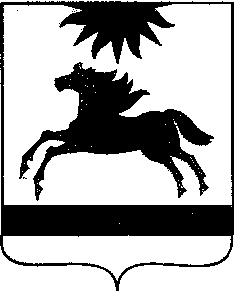   ЧЕЛЯБИНСКАЯ ОБЛАСТЬСОБРАНИЕ ДЕПУТАТОВАРГАЯШСКОГО МУНИЦИПАЛЬНОГО РАЙОНАРЕШЕНИЕОб утверждении  условий приватизациимуниципального имущества Аргаяшского муниципального района              Собрание депутатов Аргаяшского муниципального района РЕШАЕТ:           Утвердить условия приватизации  муниципального имущества Аргаяшского муниципального района (приложение). Председатель  Собрания депутатов                                                                          Т.М.АнтонякПриложение к решению Собрания депутатов Аргаяшского муниципального района  от 24.04.2019 г. №38Условия приватизации муниципального имущества Аргаяшского муниципального районаСпособ приватизации – открытый аукцион на право арендыФорма платежа – ежемесячно, до 10 числа текущего месяцаДата проведения аукциона – май - август 2019 годаПредседатель Собрания депутатов                                                                          Т.М.Антоняк«  24 »   апреля   2019 г.     №  38              с. Аргаяш№ п\пНаименование объекта, характеристика Адрес, местоположениеПлощадь объекта, кв.м.Начальная цена права аренды в год, руб.1Земельный участок, кадастровый номерКН:74:02:0201006:1111с.Аргаяш, ул.Рабочая, д.1Б 12220131 025,002Нежилое здание - административный корпус, кадастровый номерКН:74:02:0701011:1015с.Аргаяш, ул.Рабочая, д.1Б 133,637 875,003Нежилое здание склада, кадастровый номерКН:74:02:0701011:1016с.Аргаяш, ул.Рабочая, д.1Б 246,796 590,004Нежилое здание -  кузницы, кадастровый номерКН:74:02:0701011:1018с.Аргаяш, ул.Рабочая, д.1Б 58,714 789,005Нежилое здание -  ремонтная мастерская автобусов, кадастровый номерКН:74:02:0701011:1020с.Аргаяш, ул.Рабочая, д.1Б 613,9189 668,006Нежилое здание мехмойки, кадастровый номерКН:74:02:0701011:1021с.Аргаяш, ул.Рабочая, д.1Б 139,858 414,007Нежилое здание гаража кадастровый номерКН:74:02:0701011:1022с.Аргаяш, ул.Рабочая, д.1Б 1060,7481 537,008Объект временного строения - склад металлическийс.Аргаяш, ул.Рабочая, д.1Б 143,7619 991,00Итого1 029 888,00